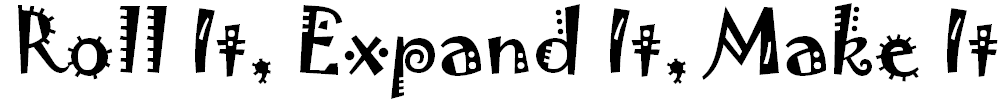 Roll 4 dice.  Write down each number.  Write the expanded form and the total number.  Now make it with the MAB.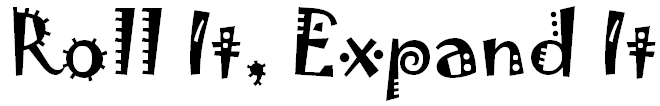 Roll 5 dice.  Write down each number.  Write the expanded form and the total number.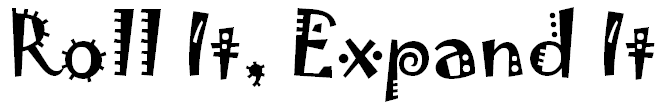 Roll 6 dice.  Write down each number.  Write the expanded form and the total number.Roll ItRoll ItRoll ItRoll ItExpand ItThHTO27392 000  +  700  +  30  +  9  =  2 739Roll ItRoll ItRoll ItRoll ItRoll ItExpand ItTThThHTO4273940 000  +  2 000  +  700  +  30  +  9  =  42 739Roll ItRoll ItRoll ItRoll ItRoll ItRoll ItExpand ItHThTThThHTO642739600 000  +  40 000  +  2 000  +  700  +  30  +  9  =  642 739